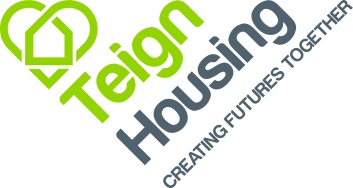 PERSON SPECIFICATION:	tEAM LEADER – HEAD START / TEIGN cAREQualitiesQualificationsMaths and English at GCE Level of equivalentCioH Supported Housing desirableExperienceAwareness of the needs of an ageing client groupExperience of dealing effectively with peopleExperience of undertaking assessments/ record keeping Previous experience in a front-line customer service environmentExperience of delivering presentations and marketing the benefits of a range of telecare solutions to both agencies and individual members of the publicUndertaking research into telecare products and making recommendations based on ‘best value’ principlesExperience of working in social housing and or support sectorKnowledgeUnderstanding of the approaches of dealing with people with challenging social, mental and/or physical issuesExtensive knowledge of a full range of telecare devices and telecare monitoring providersA good understanding of basic budget and money advice supportA detailed understanding of the welfare benefits systemLeadership and DevelopmentManagement or supervisory experience desirableSkillsResearch opportunities within the telecare and sheltered housing sectorAble to assess and make sound judgements relating to the individual needs of a client. Able to use initiative to resolve problemsAble to make and develop sound partnerships and working relationships with a range of stakeholders.Able to undertake ‘best value’ review of existing telecare/telecare monitoring systems Able to undertake options appraisals and accordingly make the necessary recommendations to NSM and Head of HousingAbility to develop, deliver and evaluate personal goal plansCustomer ServiceDemonstrate a positive approach to customer service (both internal and external) with a continuous improvement ethos.Excellent customer service skillsPatience and the ability to stay calm in a crisis, and deal with challenging situations